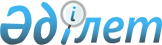 Алматы қаласы Әкімшілігінің 2002 жылғы 29 қаңтардағы N 1/80 “Халыққа мемлекеттік нақты әлеуметтік көмек көрсету бойынша учаскелік комиссиялар жөніндегі Ережені бекіту туралы” қаулысының N№2 қосымшасына өзгерістер енгізу туралы
					
			Күшін жойған
			
			
		
					Алматы қаласы Әкімшілігінің 2003 жылғы 26 мамырдағы N 2/319 қаулысы. Алматы қалалық Әділет басқармасында 2003 жылғы 18 маусымда N 534 тіркелді

      Күші жойылды - Алматы қаласы Әкімдігінің 2005 жылғы 29 желтоқсандағы N 5/870  қаулысымен . 

_______________________________________       Қазақстан Республикасының 2001 жылғы 23 қаңтардағы " Қазақстан  Республикасындағы жергілікті мемлекеттік басқару туралы" және 2001 жылғы 17 шілдедегі " Мемлекеттік  атаулы әлеуметтік көмек туралы" Заңдарына сәйкес Алматы қалалық Әкімшілігі  ҚАУЛЫ ЕТЕДІ: 

 

        1.   Алматы қаласы Әкімшілігінің   2002 жылғы 29 қаңтардағы N 1/80 "Халыққа мемлекеттік атаулы әлеуметтік көмек көрсету бойынша учаскелік комиссиялар жөніндегі Ережені бекіту туралы"  қаулысының  N 2 қосымшасына (Әділет басқармасында 2002 жылы 8 ақпанда тіркелген, "Вечерний Алматы" және "Алматы ақшамы" газеттерінде 2002 жылдың ақпан айында жарыққа шыққан Алматы қаласы Әкімшілігінің 2002 жылы 29 қаңтардағы N 1/80 қаулысы) келесі өзгерістер мен толықтырулар енгізілсін: 

      1) Алмалы аудандық учаскелік комиссиясының құрамына енгізілсін: 

      Александр Иванович Братенков - аудандық жұмыспен қамту орталығының бастығы; 

      Зауре Бақтыбайқызы Ақмұрзина - аудандық білім бөлімінің бас маманы; 

      осы құрамнан шығарылсын: 

      Ж.Б. Бозжігітова, С.Б. Бегасылов. 

      2) Әуезов аудандық учаскелік комиссиясының құрамына енгізілсін: 

      Талғат Ибрагимұлы Абдуллаев - Дружба қалалық үлгідегі кенттің жергілікті өзін-өзі басқару комитетінің төрағасы; 

      Қонысбай Құралбайұлы Дүйсенов - Шаңырақ 1,2,3 ықшам аудандарының жергілікті өзін-өзі басқару комитетінің төрағасы; 

      Сағатолла Үсенбайұлы Таубалды - Шаңырақ 3,4 ықшам аудандарының жергілікті өзін-өзі басқару комитетінің төрағасы; 

      осы құрамнан шығарылсын: 

      Ж.Т.Баймұханов, М.К. Бұзаубеков, Е.К. Балтабаева,  И.М. Халықов, Б. Шайхина. 

      3) Медеу аудандық учаскелік комиссиясының құрамына енгізілсін: 

      Қайрат Рүстемұлы Садыбеков - аудандық ішкі істер басқармасы бастығының орынбасары; 

      Майгүл Сатылғанқызы - аудандық еңбек және халықты әлеуметтік қорғау орталығының тұрмыс деңгейін талдау бөлімінің бастығы, комиссия хатшысы; 

      осы құрамнан шығарылсын: 

      Ж.Х. Ыбыраев, Б.М. Джексембаев.        Алматы қаласының 

      Әкімі       Әкімшілік хатшысы 
					© 2012. Қазақстан Республикасы Әділет министрлігінің «Қазақстан Республикасының Заңнама және құқықтық ақпарат институты» ШЖҚ РМК
				